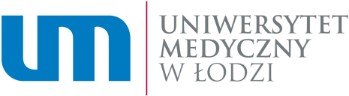 WNIOSEKo przesłanie drogą pocztową dokumentów potwierdzających ukończenie studiów podyplomowych………………………………………………………….(imię i nazwisko)………………………………………………………….(adres do korespondencji)………………………………………………………….(numer albumu)………………………………………………………….(jednostka organizacyjna prowadząca studia podyplomowe)………………………………………………………….(kierunek studiów podyplomowych)Zwracam	się	z	prośbą	o	przesłanie	drogą	pocztową dokumentów potwierdzających ukończenie studiów podyplomowych:     - świadectwa ukończenia studiów podyplomowych wraz z dwoma odpisami w języku polskimna poniższy adres:…………………………………………………………………………………………………...…………………………………………………………………………………………………...Swoją  prośbę  motywuję  następująco:  …………………..………………………………………………………………………………………………………………………………………...…………………………………………………………………………………………………...…………………………………………………………………………………………………...Oświadczam, że jestem świadomy/a tego, że w przypadku zaginięcia przesyłki zawierającej ww. dokumenty będę mógł/mogła ubiegać się wyłącznie o wydanie ich duplikatów.            ..........................................................................                (data i czytelny podpis absolwenta) Wskazane przez absolwenta we wniosku dokumenty potwierdzające ukończenie studiów zostały wysłane listem poleconym, za zwrotnym potwierdzeniem odbioru, w dniu…………………….....……………………………. , pismem o sygnaturze: …………………………………………….….…………… ................. ……………      (podpis i pieczęć imienna pracownika Biura)